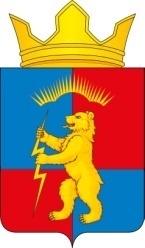 СОВЕТ  ДЕПУТАТОВСЕЛЬСКОГО ПОСЕЛЕНИЯ ЗАРЕЧЕНСК КАНДАЛАКШСКОГО  РАЙОНА ЧЕТВЕРТОГО СОЗЫВА Р Е Ш Е Н И Е  от 28 марта  2022 года									№ 02Об утверждении ключевых показателей муниципального контроля в сфере благоустройства и их целевых значений, индикативных показателей при осуществлении муниципального контроля в сфере благоустройства, осуществляемого на территории муниципального образования сельское поселение Зареченск Кандалакшского районаРуководствуясь Федеральным закон от 31 июля 2020 г. № 248-ФЗ «О государственном контроле (надзоре) и муниципальном контроле в Российской Федерации», Федеральным законом от 6 октября 2003 г. № 131-ФЗ «Об общих принципах организации местного самоуправления в Российской Федерации», Уставом сельского поселения Зареченск Кандалакшского района Совет депутатовсельского поселения Зареченск Кандалакшского района решил:1. Утвердить Ключевые показатели муниципального контроля в сфере благоустройства и их целевые значения, индикативные показатели при осуществлении муниципального контроля в сфере благоустройства,  осуществляемого на территории муниципального образования сельское поселение Зареченск Кандалакшского района согласно приложению 1 к настоящему решению.2. Утвердить Перечень индикаторов риска нарушения обязательных требований при осуществлении муниципального контроля в сфере благоустройства осуществляемого на территории муниципального образования сельское поселение Зареченск Кандалакшского района  согласно приложению 2 к настоящему решению.3. Опубликовать настоящее решение в официальном издании органа местного самоуправления «Информационный бюллетень администрации муниципального образования Кандалакшский район» и разместить на официальном сайте муниципального образования администрации муниципального образования Кандалакшский район.Глава муниципального образования					Т.А. Назарова Ключевые показатели муниципального контроля в сфере благоустройства и их целевые значения, индикативные показатели при осуществлении муниципального контроля в сфере благоустройства, осуществляемого на территории муниципального образования сельское поселение Зареченск Кандалакшского районаОценка результативности и эффективности деятельности по осуществлению муниципального контроля в сфере благоустройства, осуществляемого на территории муниципального образования сельское поселение Зареченск Кандалакшского района, осуществляется на основе ключевых показателей.1. Ключевые показатели муниципального контроля в сфере благоустройства их целевые значения:2. Индикативные показатели муниципального контроля в сфере благоустройства:1) количество плановых контрольных мероприятий, проведенных за отчетный период;2) количество внеплановых контрольных мероприятий, проведенных за отчетный период;3) количество внеплановых контрольных мероприятий, проведенных на основании выявления соответствия объекта контроля параметрам, утвержденным индикаторами риска нарушения обязательных требований, или отклонения объекта контроля от таких параметров, за отчетный период; 4) общее количество контрольных мероприятий с взаимодействием, проведенных за отчетный период;5) количество контрольных мероприятий с взаимодействием по каждому виду КНМ, проведенных за отчетный период;6) количество контрольных мероприятий, проведенных с использованием средств дистанционного взаимодействия, за отчетный период;7) количество обязательных профилактических визитов, проведенных за отчетный период;8) количество предостережений о недопустимости нарушения обязательных требований, объявленных за отчетный период;9) количество контрольных мероприятий, по результатам которых выявлены нарушения обязательных требований, за отчетный период;10) количество контрольных мероприятий, по итогам которых возбуждены дела об административных правонарушениях, за отчетный период;11) сумма административных штрафов, наложенных по результатам контрольных мероприятий, за отчетный период;12) количество направленных в органы прокуратуры заявлений о согласовании проведения контрольных мероприятий, за отчетный период;13) количество направленных в органы прокуратуры заявлений о согласовании проведения контрольных  мероприятий, по которым органами прокуратуры отказано в согласовании, за отчетный период;14) общее количество учтенных объектов контроля на конец отчетного периода;15) количество учтенных объектов контроля, отнесенных к категориям риска, по каждой из категорий риска, на конец отчетного периода;16) количество учтенных контролируемых лиц на конец отчетного периода;17) количество учтенных контролируемых лиц, в отношении которых проведены контрольные мероприятия, за отчетный период;18) общее количество жалоб, поданных контролируемыми лицами в досудебном порядке за отчетный период;19) количество жалоб, в отношении которых контрольным органом был нарушен срок рассмотрения, за отчетный период;20) количество жалоб, поданных контролируемыми лицами в досудебном порядке, по итогам рассмотрения которых принято решение о полной либо частичной отмене решения контрольного органа либо о признании действий (бездействий) должностных лиц контрольного органа недействительными, за отчетный период;21) количество исковых заявлений об оспаривании решений, действий (бездействий) должностных лиц контрольного органа, направленных контролируемыми лицами в судебном порядке, за отчетный период;22) количество исковых заявлений об оспаривании решений, действий (бездействий) должностных лиц контрольного органа, направленных контролируемыми лицами в судебном порядке, по которым принято решение об удовлетворении заявленных требований, за отчетный период;23) количество контрольных мероприятий, проведенных с грубым нарушением требований к организации и осуществлению муниципального контроля и результаты которых были признаны недействительными и (или) отменены, за отчетный период.Перечень индикаторов риска нарушения обязательных требований при осуществлении муниципального контроля в сфере благоустройства, осуществляемого на территории муниципального образования сельское поселение Зареченск Кандалакшского районаИндикаторами риска нарушения обязательных требований при осуществлении муниципального контроля в сфере благоустройства, осуществляемого на территории муниципального образования сельское поселение Зареченск Кандалакшского района, являются:1) выявление признаков нарушения Правил благоустройства, утвержденные  решением Совета депутатов сельского поселения Зареченск Кандалакшского района от  23.03.2019 № 10 (в редакции от 25.04.2021 № 22);2) поступление в контрольный орган от органов государственной власти, органов местного самоуправления, юридических лиц, общественных объединений, граждан, из средств массовой информации сведений о действиях (бездействии), которые могут свидетельствовать о наличии нарушения Правил благоустройства сельского поселения Зареченск  и риска причинения вреда (ущерба) охраняемым законом ценностям;3) отсутствие у контрольного органа информации об исполнениив установленный срок предписания об устранении выявленных нарушенийобязательных требований, выданного по итогам контрольного мероприятия.Приложение 1к решению Совета депутатов сельского поселения Зареченск Кандалакшского района от 28 марта 2022 года № 02Ключевые показателиЦелевые значения(%)Доля устраненных нарушений обязательных требований от числа выявленных нарушений обязательных требований по результатам контрольных мероприятий70%Доля обоснованных жалоб на действия (бездействие)контрольного органа и (или) его должностных лиц припроведении контрольных мероприятий от общего числа поступивших жалоб20%Приложение 2к решению Совета депутатов сельского поселения Зареченск Кандалакшского района от 28 марта 2022 года № 02